Vegetables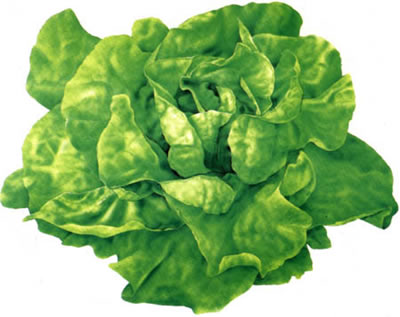 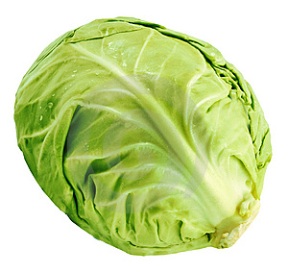 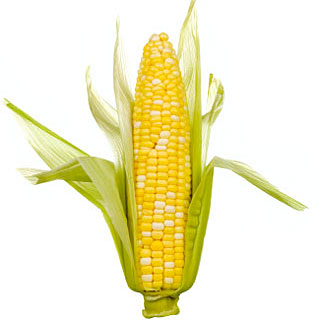 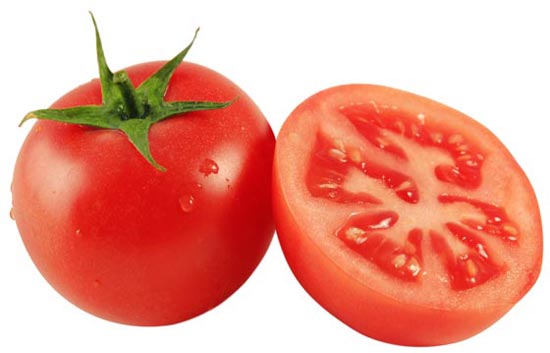 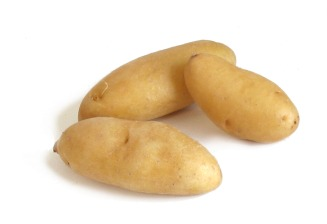 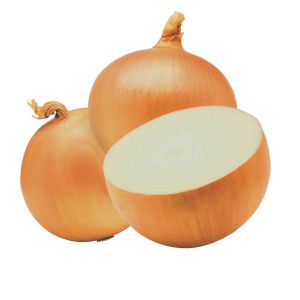 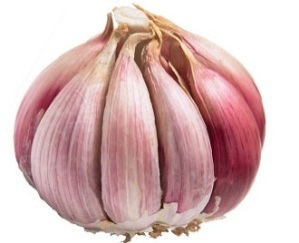 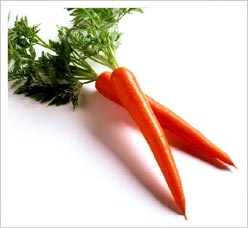 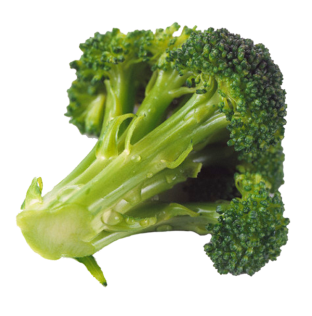 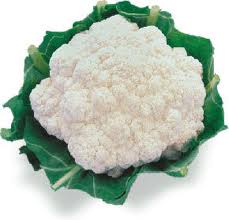 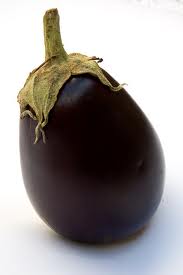 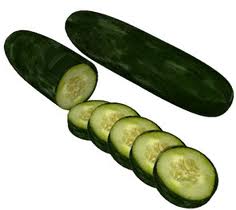 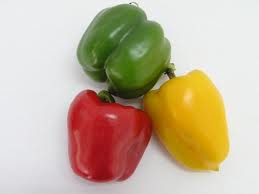 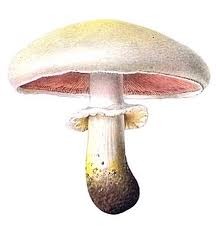 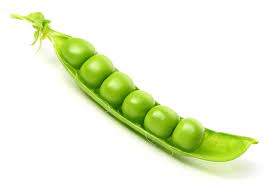 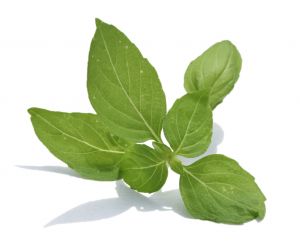 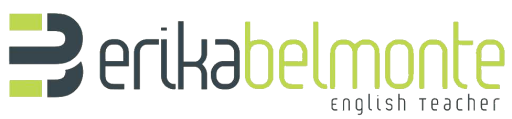 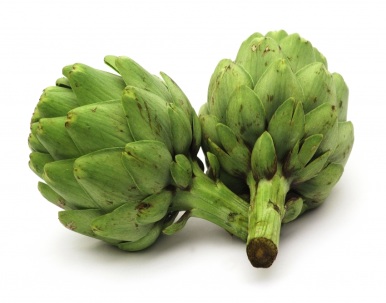 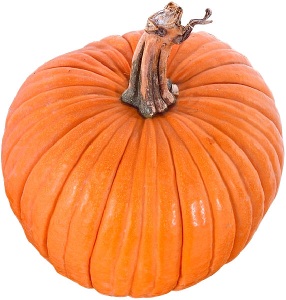 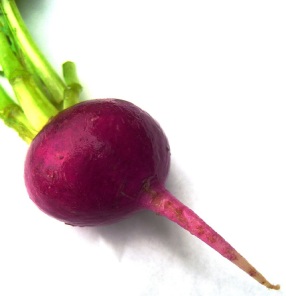 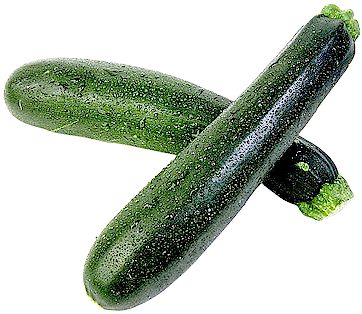 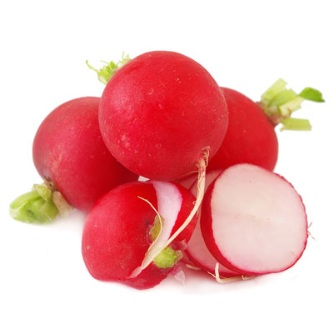 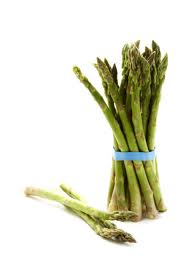 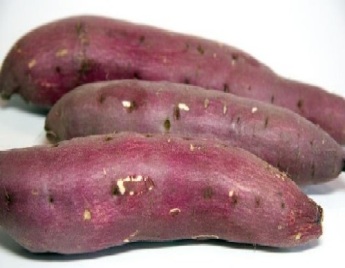 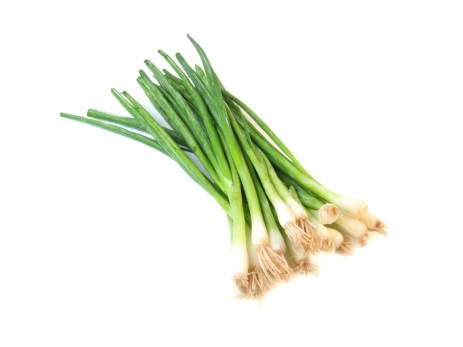 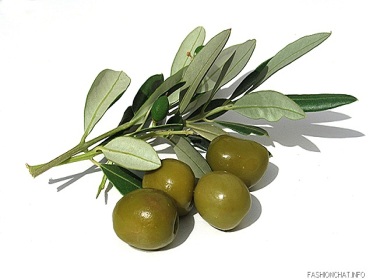 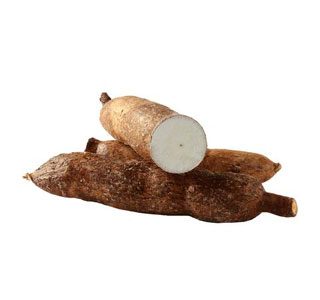 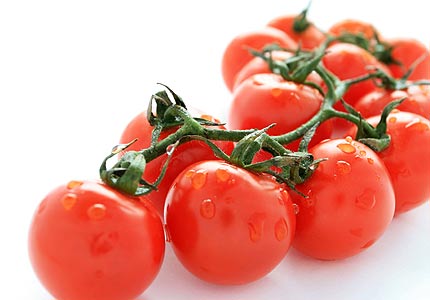 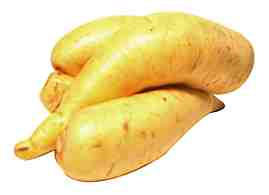 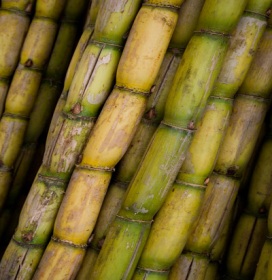 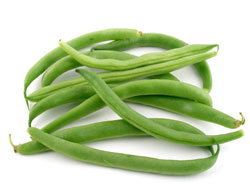 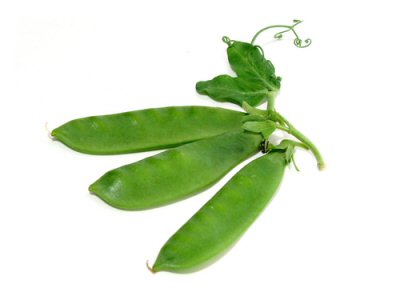 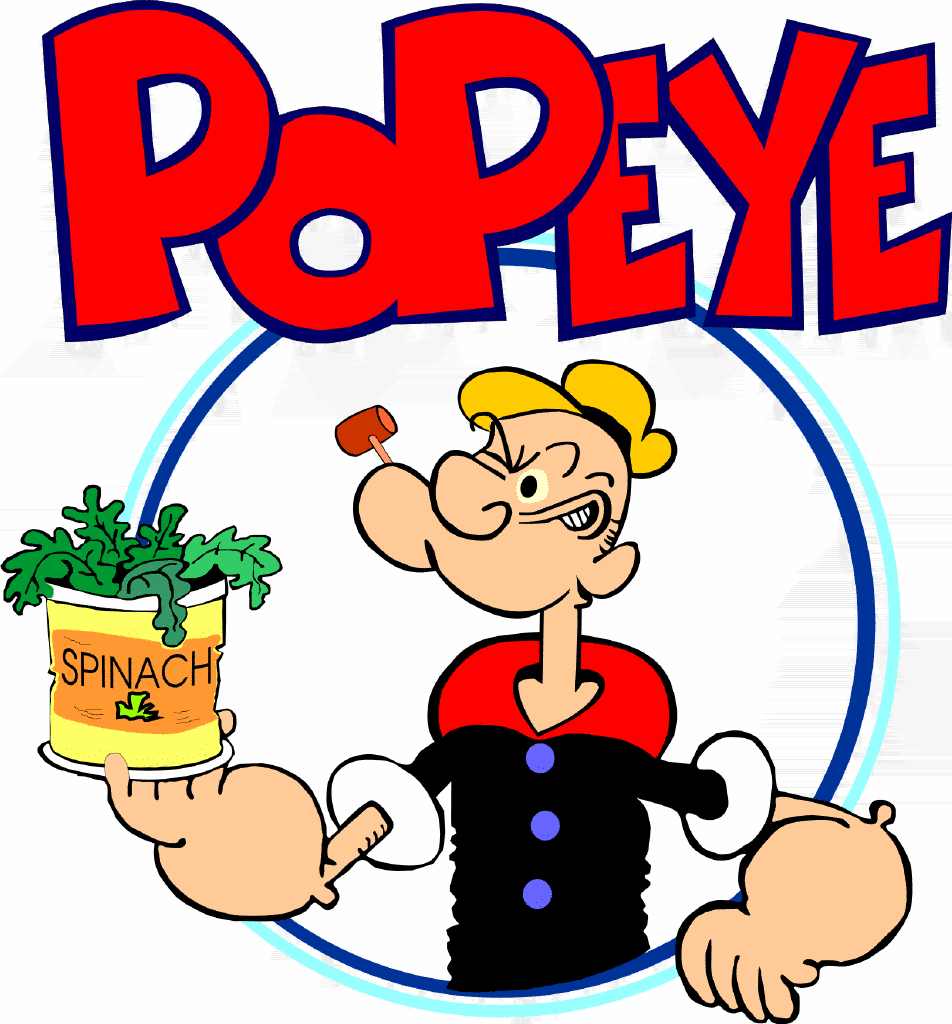 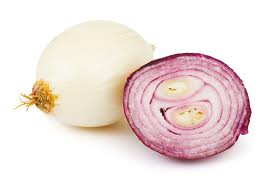 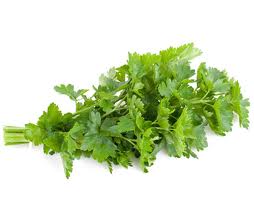 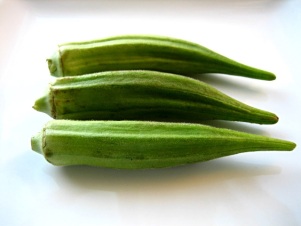 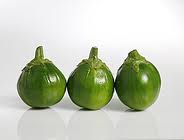 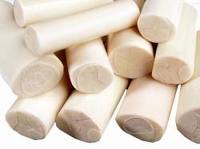 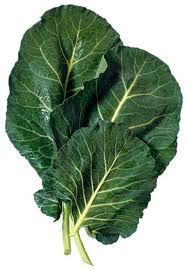 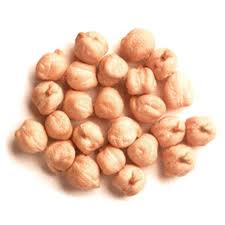 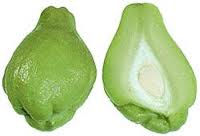 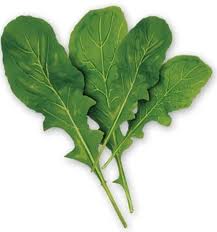 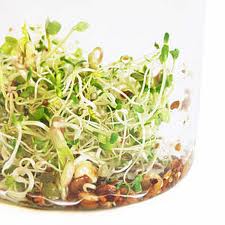 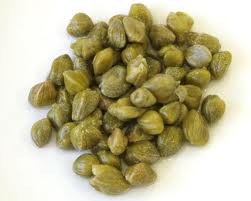 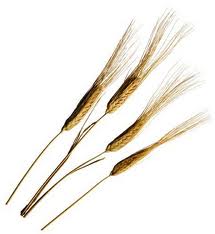 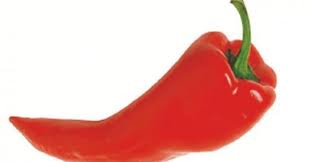 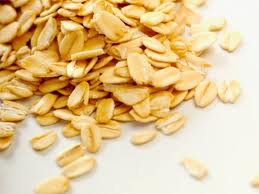 lettucecabbagecorntomatopotatooniongarliccarrotbroccolicauliflowereggplantcucumbergreen bell pepperred bell pepperyellow bell peppermushroompeasbasilartichokepumpkinbeetzucchini radishasparagussweet potatogreen onionolivemanioccassavayucca rootcherry tomatowhite carrotsugarcanestring beanssnow peaspinachshallotparsleyokragarden eggshearts of palmcollardschick peaschayotearugulaalfafa sproutscarperwheatchilli pepperoats